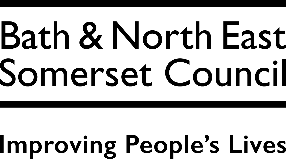 Local PlanPublication Stage Representation FormLocal PlanPublication Stage Representation FormRef:(For official use only) Local PlanPublication Stage Representation FormLocal PlanPublication Stage Representation FormRef:(For official use only) Local PlanPublication Stage Representation FormLocal PlanPublication Stage Representation FormRef:(For official use only) Name of the Local Plan to which this representation relates:Name of the Local Plan to which this representation relates:Bath and North East Somerset Council Bath and North East Somerset Council Please return to Bath and North East Somerset Council BY 23:59 on the 8th October 2021Please note that while anyone can comment on consultations on local Planning Policy documents; we cannot accept confidential or anonymous comments and your name (but not any other details) may be published alongside the comments.  For more information on what Planning does with personal information please see the Council’s privacy policy and the Planning specific privacy policy.Please send completed forms to post to: Planning Policy Team, Lewis House, Manvers Street, Bath BA1 1JGThis form can also be completed online:https://consultation.westofengland-ca.gov.uk/bath-north-east-somerset/lppu-draft/. Users who complete the form online will receive a receipt and a link to a PDF copy of the response upon submission. There is also a 'save and return' feature which allows respondents to come back to their incomplete survey response at a later date without losing the information they've already entered as part of their response. Please note that you must have cookies enabled in your web browser to use this feature, and the feature is not available for responses that have already been completed and submitted.If you are having difficulty in submitting representations please contact planning_policy@bathnes.gov.uk or call 01225 39 40 41 (Option 6)Please return to Bath and North East Somerset Council BY 23:59 on the 8th October 2021Please note that while anyone can comment on consultations on local Planning Policy documents; we cannot accept confidential or anonymous comments and your name (but not any other details) may be published alongside the comments.  For more information on what Planning does with personal information please see the Council’s privacy policy and the Planning specific privacy policy.Please send completed forms to post to: Planning Policy Team, Lewis House, Manvers Street, Bath BA1 1JGThis form can also be completed online:https://consultation.westofengland-ca.gov.uk/bath-north-east-somerset/lppu-draft/. Users who complete the form online will receive a receipt and a link to a PDF copy of the response upon submission. There is also a 'save and return' feature which allows respondents to come back to their incomplete survey response at a later date without losing the information they've already entered as part of their response. Please note that you must have cookies enabled in your web browser to use this feature, and the feature is not available for responses that have already been completed and submitted.If you are having difficulty in submitting representations please contact planning_policy@bathnes.gov.uk or call 01225 39 40 41 (Option 6)Please return to Bath and North East Somerset Council BY 23:59 on the 8th October 2021Please note that while anyone can comment on consultations on local Planning Policy documents; we cannot accept confidential or anonymous comments and your name (but not any other details) may be published alongside the comments.  For more information on what Planning does with personal information please see the Council’s privacy policy and the Planning specific privacy policy.Please send completed forms to post to: Planning Policy Team, Lewis House, Manvers Street, Bath BA1 1JGThis form can also be completed online:https://consultation.westofengland-ca.gov.uk/bath-north-east-somerset/lppu-draft/. Users who complete the form online will receive a receipt and a link to a PDF copy of the response upon submission. There is also a 'save and return' feature which allows respondents to come back to their incomplete survey response at a later date without losing the information they've already entered as part of their response. Please note that you must have cookies enabled in your web browser to use this feature, and the feature is not available for responses that have already been completed and submitted.If you are having difficulty in submitting representations please contact planning_policy@bathnes.gov.uk or call 01225 39 40 41 (Option 6)Please return to Bath and North East Somerset Council BY 23:59 on the 8th October 2021Please note that while anyone can comment on consultations on local Planning Policy documents; we cannot accept confidential or anonymous comments and your name (but not any other details) may be published alongside the comments.  For more information on what Planning does with personal information please see the Council’s privacy policy and the Planning specific privacy policy.Please send completed forms to post to: Planning Policy Team, Lewis House, Manvers Street, Bath BA1 1JGThis form can also be completed online:https://consultation.westofengland-ca.gov.uk/bath-north-east-somerset/lppu-draft/. Users who complete the form online will receive a receipt and a link to a PDF copy of the response upon submission. There is also a 'save and return' feature which allows respondents to come back to their incomplete survey response at a later date without losing the information they've already entered as part of their response. Please note that you must have cookies enabled in your web browser to use this feature, and the feature is not available for responses that have already been completed and submitted.If you are having difficulty in submitting representations please contact planning_policy@bathnes.gov.uk or call 01225 39 40 41 (Option 6)This form has two parts –Part A – Personal Details:  need only be completed once.Part B – Your representation(s).  Please fill in a separate sheet for each representation you wish to make.This form has two parts –Part A – Personal Details:  need only be completed once.Part B – Your representation(s).  Please fill in a separate sheet for each representation you wish to make.This form has two parts –Part A – Personal Details:  need only be completed once.Part B – Your representation(s).  Please fill in a separate sheet for each representation you wish to make.This form has two parts –Part A – Personal Details:  need only be completed once.Part B – Your representation(s).  Please fill in a separate sheet for each representation you wish to make.Part APart APart APart APart APart APart A1. Personal Details*2. Agent’s Details (if applicable)*If an agent is appointed, please complete only the Title, Name and Organisation (if applicable)boxes below but complete the full contact details of the agent in 2.  *If an agent is appointed, please complete only the Title, Name and Organisation (if applicable)boxes below but complete the full contact details of the agent in 2.  *If an agent is appointed, please complete only the Title, Name and Organisation (if applicable)boxes below but complete the full contact details of the agent in 2.  *If an agent is appointed, please complete only the Title, Name and Organisation (if applicable)boxes below but complete the full contact details of the agent in 2.  *If an agent is appointed, please complete only the Title, Name and Organisation (if applicable)boxes below but complete the full contact details of the agent in 2.  *If an agent is appointed, please complete only the Title, Name and Organisation (if applicable)boxes below but complete the full contact details of the agent in 2.  *If an agent is appointed, please complete only the Title, Name and Organisation (if applicable)boxes below but complete the full contact details of the agent in 2.  Title MrFirst Name DanielLast Name MillwardJob Title  Principal Planner(where relevant)(where relevant)(where relevant)(where relevant)(where relevant)(where relevant)Organisation  Edward Ware Homes Edward Ware Homes Edward Ware Homes Pegasus Group(where relevant)(where relevant)(where relevant)(where relevant)(where relevant)(where relevant)Address Line 1 c/o Agent c/o Agent c/o Agent First Floor, South Wing, Equinox NorthLine 2Great Park RoadLine 3 AlmondsburyLine 4 BristolPost Code BS32 4QLTelephone Number 01454 945 625E-mail Addressdaniel.millward@pegasusgroup.co.uk(where relevant)(where relevant)(where relevant)(where relevant)(where relevant)(where relevant)Part B – Please use a separate sheet for each representationPart B – Please use a separate sheet for each representationPart B – Please use a separate sheet for each representationPart B – Please use a separate sheet for each representationPart B – Please use a separate sheet for each representationPart B – Please use a separate sheet for each representationName or Organisation:Name or Organisation:Name or Organisation:Name or Organisation:Name or Organisation:Name or Organisation:3. To which part of the Local Plan does this representation relate?3. To which part of the Local Plan does this representation relate?3. To which part of the Local Plan does this representation relate?3. To which part of the Local Plan does this representation relate?3. To which part of the Local Plan does this representation relate?3. To which part of the Local Plan does this representation relate?Paragraph29aPolicyPolicies Map4. Do you consider the Local Plan is :4. Do you consider the Local Plan is :4. Do you consider the Local Plan is :4. Do you consider the Local Plan is :4. Do you consider the Local Plan is :4. Do you consider the Local Plan is :4 (1) Legally compliant                                                 Yes                                         No                       4 (1) Legally compliant                                                 Yes                                         No                       4 (1) Legally compliant                                                 Yes                                         No                       4 (1) Legally compliant                                                 Yes                                         No                       4 (1) Legally compliant                                                 Yes                                         No                       4 (1) Legally compliant                                                 Yes                                         No                       4 (2) Sound                                 Yes                                         No                       4 (2) Sound                                 Yes                                         No                       4 (2) Sound                                 Yes                                         No                       4 (2) Sound                                 Yes                                         No                       4 (2) Sound                                 Yes                                         No                       4 (2) Sound                                 Yes                                         No                       4 (3) Complies with the Duty to co-operate                     Yes                                         No                       4 (3) Complies with the Duty to co-operate                     Yes                                         No                       4 (3) Complies with the Duty to co-operate                     Yes                                         No                       4 (3) Complies with the Duty to co-operate                     Yes                                         No                       4 (3) Complies with the Duty to co-operate                     Yes                                         No                       4 (3) Complies with the Duty to co-operate                     Yes                                         No                       Please indicate as appropriatePlease indicate as appropriatePlease indicate as appropriatePlease indicate as appropriatePlease indicate as appropriatePlease indicate as appropriate5. Please give details of why you consider the Local Plan is not legally compliant or is unsound or fails to comply with the duty to co-operate. Please be as precise as possible.If you wish to support the legal compliance or soundness of the Local Plan or its compliance with the duty to co-operate, please also use this box to set out your comments. 5. Please give details of why you consider the Local Plan is not legally compliant or is unsound or fails to comply with the duty to co-operate. Please be as precise as possible.If you wish to support the legal compliance or soundness of the Local Plan or its compliance with the duty to co-operate, please also use this box to set out your comments. 5. Please give details of why you consider the Local Plan is not legally compliant or is unsound or fails to comply with the duty to co-operate. Please be as precise as possible.If you wish to support the legal compliance or soundness of the Local Plan or its compliance with the duty to co-operate, please also use this box to set out your comments. 5. Please give details of why you consider the Local Plan is not legally compliant or is unsound or fails to comply with the duty to co-operate. Please be as precise as possible.If you wish to support the legal compliance or soundness of the Local Plan or its compliance with the duty to co-operate, please also use this box to set out your comments. 5. Please give details of why you consider the Local Plan is not legally compliant or is unsound or fails to comply with the duty to co-operate. Please be as precise as possible.If you wish to support the legal compliance or soundness of the Local Plan or its compliance with the duty to co-operate, please also use this box to set out your comments. 5. Please give details of why you consider the Local Plan is not legally compliant or is unsound or fails to comply with the duty to co-operate. Please be as precise as possible.If you wish to support the legal compliance or soundness of the Local Plan or its compliance with the duty to co-operate, please also use this box to set out your comments. Paragraph 29a needs to be reviewed. Paragraph 21 of the NPPF requires there to be a distinction between strategic and non-strategic policies in a Local Plan. Paragraph 21 goes on to state that Strategic Policies, "should be limited to those necessary to address the strategic priorities of the area (and any relevant cross-boundary issues), to provide a clear starting point for any nonstrategic policies that are needed." Paragraph 22 of the NPPF requires Strategic Policies to look ahead over a 15-year period. If all the policies are 'Strategic Policies', as paragraph 29a of the LPPU suggests, and even one of these needs to be updated – then the plan period would need to be extended accordingly. Separating out the strategic and non-strategic policies is important as it allows one to clearly identify the scope of a Local Plan Review. If strategic policies need updating, then a full Local Plan Review needs to be undertaken, however, this is not the case if the strategic policies do not need to be updated.(Continue on a separate sheet /expand box if necessary)Paragraph 29a needs to be reviewed. Paragraph 21 of the NPPF requires there to be a distinction between strategic and non-strategic policies in a Local Plan. Paragraph 21 goes on to state that Strategic Policies, "should be limited to those necessary to address the strategic priorities of the area (and any relevant cross-boundary issues), to provide a clear starting point for any nonstrategic policies that are needed." Paragraph 22 of the NPPF requires Strategic Policies to look ahead over a 15-year period. If all the policies are 'Strategic Policies', as paragraph 29a of the LPPU suggests, and even one of these needs to be updated – then the plan period would need to be extended accordingly. Separating out the strategic and non-strategic policies is important as it allows one to clearly identify the scope of a Local Plan Review. If strategic policies need updating, then a full Local Plan Review needs to be undertaken, however, this is not the case if the strategic policies do not need to be updated.(Continue on a separate sheet /expand box if necessary)Paragraph 29a needs to be reviewed. Paragraph 21 of the NPPF requires there to be a distinction between strategic and non-strategic policies in a Local Plan. Paragraph 21 goes on to state that Strategic Policies, "should be limited to those necessary to address the strategic priorities of the area (and any relevant cross-boundary issues), to provide a clear starting point for any nonstrategic policies that are needed." Paragraph 22 of the NPPF requires Strategic Policies to look ahead over a 15-year period. If all the policies are 'Strategic Policies', as paragraph 29a of the LPPU suggests, and even one of these needs to be updated – then the plan period would need to be extended accordingly. Separating out the strategic and non-strategic policies is important as it allows one to clearly identify the scope of a Local Plan Review. If strategic policies need updating, then a full Local Plan Review needs to be undertaken, however, this is not the case if the strategic policies do not need to be updated.(Continue on a separate sheet /expand box if necessary)Paragraph 29a needs to be reviewed. Paragraph 21 of the NPPF requires there to be a distinction between strategic and non-strategic policies in a Local Plan. Paragraph 21 goes on to state that Strategic Policies, "should be limited to those necessary to address the strategic priorities of the area (and any relevant cross-boundary issues), to provide a clear starting point for any nonstrategic policies that are needed." Paragraph 22 of the NPPF requires Strategic Policies to look ahead over a 15-year period. If all the policies are 'Strategic Policies', as paragraph 29a of the LPPU suggests, and even one of these needs to be updated – then the plan period would need to be extended accordingly. Separating out the strategic and non-strategic policies is important as it allows one to clearly identify the scope of a Local Plan Review. If strategic policies need updating, then a full Local Plan Review needs to be undertaken, however, this is not the case if the strategic policies do not need to be updated.(Continue on a separate sheet /expand box if necessary)Paragraph 29a needs to be reviewed. Paragraph 21 of the NPPF requires there to be a distinction between strategic and non-strategic policies in a Local Plan. Paragraph 21 goes on to state that Strategic Policies, "should be limited to those necessary to address the strategic priorities of the area (and any relevant cross-boundary issues), to provide a clear starting point for any nonstrategic policies that are needed." Paragraph 22 of the NPPF requires Strategic Policies to look ahead over a 15-year period. If all the policies are 'Strategic Policies', as paragraph 29a of the LPPU suggests, and even one of these needs to be updated – then the plan period would need to be extended accordingly. Separating out the strategic and non-strategic policies is important as it allows one to clearly identify the scope of a Local Plan Review. If strategic policies need updating, then a full Local Plan Review needs to be undertaken, however, this is not the case if the strategic policies do not need to be updated.(Continue on a separate sheet /expand box if necessary)Paragraph 29a needs to be reviewed. Paragraph 21 of the NPPF requires there to be a distinction between strategic and non-strategic policies in a Local Plan. Paragraph 21 goes on to state that Strategic Policies, "should be limited to those necessary to address the strategic priorities of the area (and any relevant cross-boundary issues), to provide a clear starting point for any nonstrategic policies that are needed." Paragraph 22 of the NPPF requires Strategic Policies to look ahead over a 15-year period. If all the policies are 'Strategic Policies', as paragraph 29a of the LPPU suggests, and even one of these needs to be updated – then the plan period would need to be extended accordingly. Separating out the strategic and non-strategic policies is important as it allows one to clearly identify the scope of a Local Plan Review. If strategic policies need updating, then a full Local Plan Review needs to be undertaken, however, this is not the case if the strategic policies do not need to be updated.(Continue on a separate sheet /expand box if necessary)6.  Please set out the modification(s) you consider necessary to make the Local Plan legally compliant and sound, in respect of any legal compliance or soundness matters you have identified at 5 above.  (Please note that non-compliance with the duty to co-operate is incapable of modification at examination).  You will need to say why each modification will make the Local Plan legally compliant or sound.  It will be helpful if you are able to put forward your suggested revised wording of any policy or text. Please be as precise as possible.6.  Please set out the modification(s) you consider necessary to make the Local Plan legally compliant and sound, in respect of any legal compliance or soundness matters you have identified at 5 above.  (Please note that non-compliance with the duty to co-operate is incapable of modification at examination).  You will need to say why each modification will make the Local Plan legally compliant or sound.  It will be helpful if you are able to put forward your suggested revised wording of any policy or text. Please be as precise as possible.6.  Please set out the modification(s) you consider necessary to make the Local Plan legally compliant and sound, in respect of any legal compliance or soundness matters you have identified at 5 above.  (Please note that non-compliance with the duty to co-operate is incapable of modification at examination).  You will need to say why each modification will make the Local Plan legally compliant or sound.  It will be helpful if you are able to put forward your suggested revised wording of any policy or text. Please be as precise as possible.6.  Please set out the modification(s) you consider necessary to make the Local Plan legally compliant and sound, in respect of any legal compliance or soundness matters you have identified at 5 above.  (Please note that non-compliance with the duty to co-operate is incapable of modification at examination).  You will need to say why each modification will make the Local Plan legally compliant or sound.  It will be helpful if you are able to put forward your suggested revised wording of any policy or text. Please be as precise as possible.6.  Please set out the modification(s) you consider necessary to make the Local Plan legally compliant and sound, in respect of any legal compliance or soundness matters you have identified at 5 above.  (Please note that non-compliance with the duty to co-operate is incapable of modification at examination).  You will need to say why each modification will make the Local Plan legally compliant or sound.  It will be helpful if you are able to put forward your suggested revised wording of any policy or text. Please be as precise as possible.The Council needs to clearly make a distinction between strategic and non-strategic policies to confirm whether or not the plan period should be extended.(Continue on a separate sheet /expand box if necessary)The Council needs to clearly make a distinction between strategic and non-strategic policies to confirm whether or not the plan period should be extended.(Continue on a separate sheet /expand box if necessary)The Council needs to clearly make a distinction between strategic and non-strategic policies to confirm whether or not the plan period should be extended.(Continue on a separate sheet /expand box if necessary)The Council needs to clearly make a distinction between strategic and non-strategic policies to confirm whether or not the plan period should be extended.(Continue on a separate sheet /expand box if necessary)The Council needs to clearly make a distinction between strategic and non-strategic policies to confirm whether or not the plan period should be extended.(Continue on a separate sheet /expand box if necessary)Please note  In your representation you should provide succinctly all the evidence and supporting information necessary to support your representation and your suggested modification(s).  You should not assume that you will have a further opportunity to make submissions.After this stage, further submissions may only be made if invited by the Inspector, based on the matters and issues he or she identifies for examination.Please note  In your representation you should provide succinctly all the evidence and supporting information necessary to support your representation and your suggested modification(s).  You should not assume that you will have a further opportunity to make submissions.After this stage, further submissions may only be made if invited by the Inspector, based on the matters and issues he or she identifies for examination.Please note  In your representation you should provide succinctly all the evidence and supporting information necessary to support your representation and your suggested modification(s).  You should not assume that you will have a further opportunity to make submissions.After this stage, further submissions may only be made if invited by the Inspector, based on the matters and issues he or she identifies for examination.Please note  In your representation you should provide succinctly all the evidence and supporting information necessary to support your representation and your suggested modification(s).  You should not assume that you will have a further opportunity to make submissions.After this stage, further submissions may only be made if invited by the Inspector, based on the matters and issues he or she identifies for examination.Please note  In your representation you should provide succinctly all the evidence and supporting information necessary to support your representation and your suggested modification(s).  You should not assume that you will have a further opportunity to make submissions.After this stage, further submissions may only be made if invited by the Inspector, based on the matters and issues he or she identifies for examination.7. If your representation is seeking a modification to the plan, do you consider it necessary to participate in examination hearing session(s)?7. If your representation is seeking a modification to the plan, do you consider it necessary to participate in examination hearing session(s)?7. If your representation is seeking a modification to the plan, do you consider it necessary to participate in examination hearing session(s)?7. If your representation is seeking a modification to the plan, do you consider it necessary to participate in examination hearing session(s)?7. If your representation is seeking a modification to the plan, do you consider it necessary to participate in examination hearing session(s)?XNo, I do not wish to participate in hearing session(s)Yes, I wish to participate in hearing session(s)Please note that while this will provide an initial indication of your wish to participate in hearing session(s), you may be asked at a later point to confirm your request to participate.Please note that while this will provide an initial indication of your wish to participate in hearing session(s), you may be asked at a later point to confirm your request to participate.Please note that while this will provide an initial indication of your wish to participate in hearing session(s), you may be asked at a later point to confirm your request to participate.Please note that while this will provide an initial indication of your wish to participate in hearing session(s), you may be asked at a later point to confirm your request to participate.Please note that while this will provide an initial indication of your wish to participate in hearing session(s), you may be asked at a later point to confirm your request to participate.8.  If you wish to participate in the hearing session(s), please outline why you consider this to be necessary:8.  If you wish to participate in the hearing session(s), please outline why you consider this to be necessary:8.  If you wish to participate in the hearing session(s), please outline why you consider this to be necessary:8.  If you wish to participate in the hearing session(s), please outline why you consider this to be necessary:8.  If you wish to participate in the hearing session(s), please outline why you consider this to be necessary:(Continue on a separate sheet /expand box if necessary)(Continue on a separate sheet /expand box if necessary)(Continue on a separate sheet /expand box if necessary)(Continue on a separate sheet /expand box if necessary)(Continue on a separate sheet /expand box if necessary)Please note the Inspector will determine the most appropriate procedure to adopt to hear those who have indicated that they wish to participate in hearing session(s).  You may be asked to confirm your wish to participate when the Inspector has identified the matters and issues for examination.Please note the Inspector will determine the most appropriate procedure to adopt to hear those who have indicated that they wish to participate in hearing session(s).  You may be asked to confirm your wish to participate when the Inspector has identified the matters and issues for examination.Please note the Inspector will determine the most appropriate procedure to adopt to hear those who have indicated that they wish to participate in hearing session(s).  You may be asked to confirm your wish to participate when the Inspector has identified the matters and issues for examination.Please note the Inspector will determine the most appropriate procedure to adopt to hear those who have indicated that they wish to participate in hearing session(s).  You may be asked to confirm your wish to participate when the Inspector has identified the matters and issues for examination.Please note the Inspector will determine the most appropriate procedure to adopt to hear those who have indicated that they wish to participate in hearing session(s).  You may be asked to confirm your wish to participate when the Inspector has identified the matters and issues for examination.